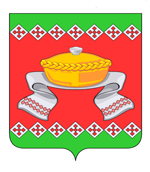 РОССИЙСКАЯ  ФЕДЕРАЦИЯОРЛОВСКАЯ   ОБЛАСТЬАДМИНИСТРАЦИЯ   СОСКОВСКОГО   РАЙОНАПОСТАНОВЛЕНИЕс. Сосково В   соответствии   со   статьей 8  Федерального  закона  от  25  декабря  2008 г.  № 273 - ФЗ «О противодействии коррупции, Администрация района    ПОСТАНОВЛЯЕТ:1. Внести изменения в постановление Администрации Сосковского  района от 30.09.2013 года № 357  «Об утверждении перечня должностей муниципальной службы Сосковского района, при назначении на  которые граждане и при замещении которых муниципальные служащие обязаны представлять сведения о своих доходах, об имуществе и обязательствах имущественного характера, а также сведения о доходах, об имуществе и обязательствах имущественного характера своих, супруги (супруга) и несовершеннолетних детей изложив приложение к нему в редакции приложению к настоящему постановлению. 2.Настоящее постановление подлежит опубликованию в «Информационном Вестнике Сосковского района» и размещению на официальном сайте Администрации Сосковского района.          3. Контроль за исполнением настоящего постановления оставляю за собой.Заместитель главы Администрации районапо социальной сфере и экономике                                                      Г. И. Черникова      Приложение к постановлениюАдминистрации Сосковского района                                                                               от     08 июля      2019г       №86Перечень должностей муниципальной службы Сосковского района, при назначении на  которые граждане и при замещении которых муниципальные служащие обязаны представлять сведения о своих доходах, об имуществе и обязательствах имущественного характера, а также сведения о доходах, об имуществе и обязательствах имущественного характера своих, супруги(супруга) и несовершеннолетних детей1.	Высшие должности муниципальной службы категории «Руководители»    1.1.  Первый заместитель главы администрации 	1.2.  Заместитель главы администрации 2.	Главные должности муниципальной службы, категории «Руководители»
2.1   Начальник отдела3. Ведущие должности категории «Специалисты»3.1.   Заместитель начальника отдела          4. Старшие и младшие должности муниципальной службы администрации района, исполнение обязанностей по которым предусматривает осуществление постоянно, временно или в соответствии со специальными полномочиями функций  представителя  власти либо организационно распорядительных или  административно-хозяйственных функций, предоставление муниципальных услуг гражданам и организациям, осуществление контрольных и надзорных мероприятий, подготовку и принятие решений о распределении бюджетных ассигнований, субсидий, межбюджетных трансфертов, а также распределение ограниченного ресурса, управление государственным имуществом, осуществление государственных закупок, хранение и распределение материально-технических ресурсов.«08»июля2019 г.№86Об утверждении Перечня должностей муниципальной службы Сосковского района, при назначении на  которые граждане и при замещении которых муниципальные служащие обязаны представлять сведения о своих доходах, об имуществе и обязательствах имущественного характера, а также сведения о доходах, об имуществе и обязательствах имущественного характера своих, супруги (супруга) и несовершеннолетних детей
